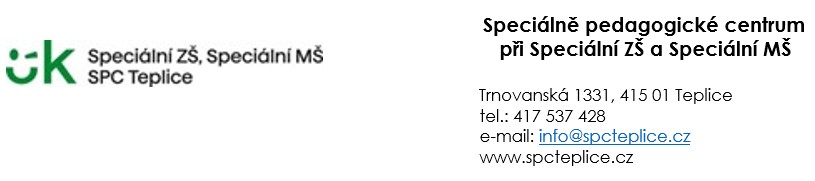                               Žádost o poskytnutí služby SPC                       (klient v evidenci SPC Teplice)KLIENTJméno a příjmení: Datum narození:Bydliště (adresa včetně PSČ): ZÁKONNÝ ZÁSTUPCE NEZLETILÉHO KLIENTAJméno a příjmení: Kontakty (telefon, e-mail ) : ŠKOLNÍ ZAŘAZENÍ klienta: Název a adresa školy (včetně PSČ): Kontakt na školu (telefon, e-mail): Datová schránka: Pracovník školy určený pro spolupráci s SPC (jméno, příjmení, funkce, telefon, e-mail):Ročník /třída, do které je klient zařazen: Kontaktní pracovník SPC TepliceJméno, příjmení pracovníka, který má klienta v péči: Datum posledního kontaktu s SPC:  KONKRÉTNÍ  DŮVOD  Vaší  žádosti: Uveďte, o jakou poradenskou službu žádáte: Prohlašuji, že souhlasím se zpracováním uvedených osobních údajů pro potřeby vyřízení této žádosti v souladu s platnými právními předpisy k ochraně osobních údajů a Nařízení EP a Rady EU 2016/679 (GDPR). Vyplnil:                                    podpis:                                                  datum : Poznámka: závěry a doporučení odborných vyšetření (lékařské zprávy, zprávy klinického psychologa apod.), která dokládají zdravotní stav klienta a mohou mít dopad na jeho vzdělávání, nesmí být ke dni podání žádosti starší 6 měsíců. Žádost o poskytnutí služby bude přijata a zaevidována po vyplnění všech požadovaných údajů včetně přílohy – vyplněný formulář Hodnocení žáka (klient bez podpůrných opatření) / Vyhodnocení PO (klient s podpůrnými opatřeními). Všechny vyplněné formuláře zašlete společně.